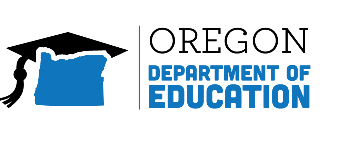 Induction Program Collaborative Discussion GuideDate:ODE Program StandardsInduction Team Members:Program Coach:Program Goal(s):What’s Working:Current Focus – Challenges – Concerns:Program’s Next Steps – Program Member: (What & Who)Program Director’s Next Steps –Desired Support ODE/Other:Next Meeting Date: Focus:Program Standards: Process StandardsProfessional Practice StandardsProgram Administration, Collaboration, and CommunicationLeadership EngagementProgram Assessment and EvaluationRoles and ResponsibilitiesProfessional LearningTeacher and Administrator AssessmentInstructional and Leadership PracticesEquity, Cultural Competence and Universal Access